Architectural Control Committee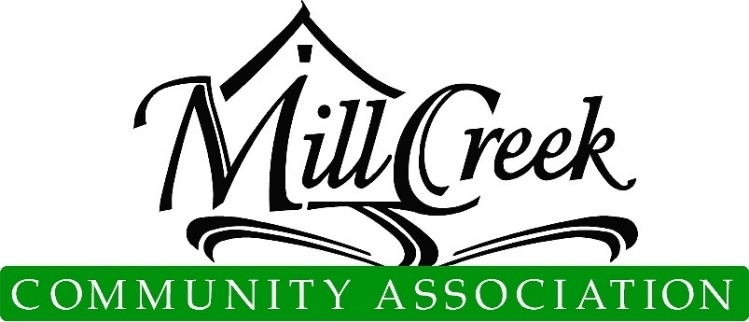 Plan and Specification Review DeterminationROOFING APPLICATION (page 1 of 2)ACC approval includes aesthetic features only and does not imply or warrant any structural integrity. This approval is not based on an engineering review of the site plan or structure. Please note: Roofing requires a City of Mill Creek permit (425) 551-7254.Property owners are responsible for determining all property lines, locations, and related easements Architectural Control Committee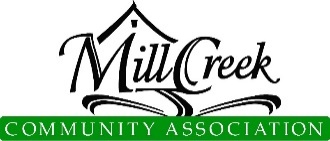 Plan and Specification Review DeterminationROOFING APPLICATION (page 2 of 2)APPROVED ROOFING MATERIALSMembers are invited to submit materials other than those listed above. Composite shingles must have minimum weight of 340 lbs per square. The Association may choose to research and review the material based upon aesthetics and how closely the material resembles one of the originally covenanted materials (see asterisks above).  MCCA does not warrant any of the materials, even covenanted materials.  All ACC reviews are based on aesthetics only.The submittal process is simple, free, and can save much on expensive change orders.  The Covenants allow the ACC a full thirty (30) days to process requests.  However, if a new material is submitted, the thirty (30) day clause is void, as the review process may take longer to allow all parties to review and make recommendations.  The Board of Directors has the final say in what materials may be used.REMINDER:  All exterior projects (projects that will visible affect the outward appearance of the property) must be submitted to the ACC for approval in advance of beginning the work.  This includes re-roofing even with previously approved materials, and re-painting even with the same colors.  Unfortunately, it is difficult to see if something is the same after it has been covered.This signature verifies that the applicant has reviewed the above policy and agrees to abide by all guidelines and terms of approval set forth on the application attached. Signature also implies "Right of Entry" for members of the ACC for the purpose of plan review.Applicant Signature								DateOwner Requests ACC Members Call Before Entering Property For Review (discuss specifics of project, pet in yard, children at home alone, etcFor MCCA Use OnlySubmittal NumberDate SubmittedApplicant InformationApplicant InformationApplicant InformationNameNamePh.EmailEmailEmailSite InformationSite InformationSite InformationAddressAddressAddressDivisionDivisionLot #Roofing InformationRoofing InformationRoofing InformationType and Color:Type and Color:Type and Color:Est. Start Date:Est. End Date:Est. End Date:Contractor:Contractor:Contractor:Dates dumpster on property:Dates dumpster on property:Dates dumpster on property:Pursuant to the provision of Article VIII, paragraphs 8.1, 8.2, 8.2.1, 8.2.2, 8.2.3, 8.3, 8.3.1, 8.3.2, and 8.3.3 and Article IX of the Mill Creek Declaration of Covenants, the following determination by the Architectural Control Committee is hereby granted:Approval subject to the following changes:Pursuant to the provision of Article VIII, paragraphs 8.1, 8.2, 8.2.1, 8.2.2, 8.2.3, 8.3, 8.3.1, 8.3.2, and 8.3.3 and Article IX of the Mill Creek Declaration of Covenants, the following determination by the Architectural Control Committee is hereby granted:Approval subject to the following changes:Pursuant to the provision of Article VIII, paragraphs 8.1, 8.2, 8.2.1, 8.2.2, 8.2.3, 8.3, 8.3.1, 8.3.2, and 8.3.3 and Article IX of the Mill Creek Declaration of Covenants, the following determination by the Architectural Control Committee is hereby granted:Approval subject to the following changes:Rejected for the following reasons:Rejected for the following reasons:Rejected for the following reasons:(     ) Approve(     ) Reject					Date:		Condominiums & Townhomes ACC or Board Approval(     ) Approve(     ) Reject					Date:		MCCA Administration(     ) Approve(     ) Reject					Date:		Chair, Architectural Control Committee(     ) Approve(     ) Reject					Date:		(     ) Approve(     ) Reject					Date:		(     ) Approve(     ) Reject					Date:		Asphalt, completely shielded from view (flat roofs only)Grand Canyon ()Cedar Shakes *Grand Sequoia (GAF)Cedar Shingles *Armourshake (IKO)Classic Metal Roofing System - Rustic Shingle (metal)Woodmoor Shingles (Owens Corning)Earthtone Concrete Tiles *Woodcrest Shingles (Owens Corning)EcoStar,  (plastic, slate look-alike)TruDefinition Max Shingles (Owens Corning)EuroSlate Roofing (rubber)Paramount Advantage (PABCO)EuroShake Roofing (rubber)Paramount (PABCO)DaVinci Shakes (plastic product)Cascade (PABCO)Presidential TL Shake (CertainTeed)Premier Advantage (PABCO)Presidential Shake (CertainTeed)Originally Covenanted MaterialsGrand Manor Shake (CertainTeed)Interlock Metal ShingleArcadia Shake (CertainTeed)Windsor (Malarkey Roofing)Glenwood (GAF)